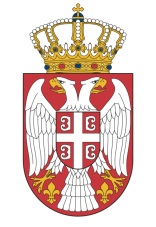                   Република Србија МИНИСТАРСТВО ГРАЂЕВИНАРСТВА,  САОБРАЋАЈА И ИНФРАСТРУКТУРЕ         Сектор за друмски транспорт,       путеве и безбедност саобраћаја          Датум: 22. јун 2020. године                             БеоградО Б А В Е Ш Т Е Њ ЕПрема обавештењу Амбасаде Републике Азербејџан у Републици Србији у циљу превенције ширења пандемије Ковид–19, а у складу са одговарајућом одлуком Владе Републике Азербејџан, ограничење копненог и ваздушног саобраћаја на територији Републике Азербејџан, изузев чартер и теретних летова, продужено је до 1. јула 2020. године у 00:00 часова.Срдачан поздрав,Сектор за друмски транспорт, путеве и безбедност саобраћаја